30.07.2013 год                            с. Малинино                                              № 84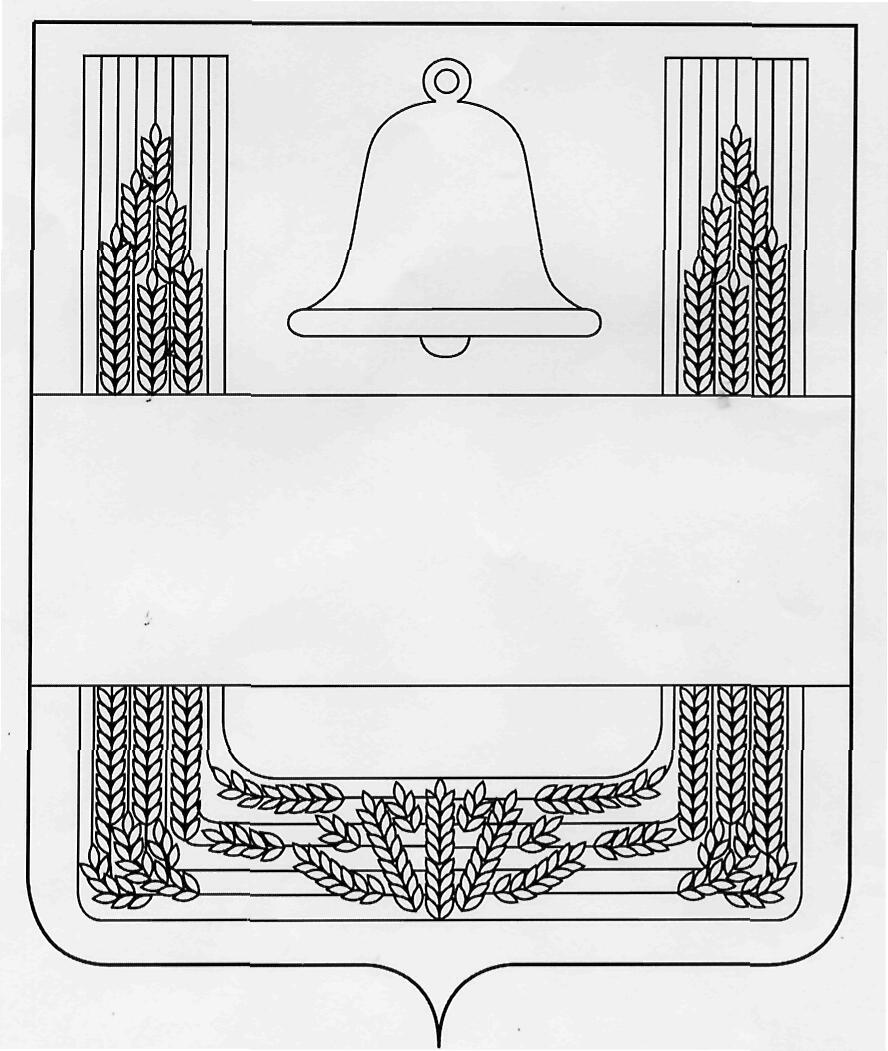 Об определении гарантирующейорганизации в сфере водоснабженияна территории Малининскогосельского поселенияВ соответствии со ст.14 Федерального закона от 06.10.2003 №131-ФЗ  «Об общих принципах организации местного самоуправления в Российской Федерации», в целях реализации Федерального закона от 7 декабря 2011 г. №416-ФЗ «О водоснабжении и водоотведении» и обеспечения бесперебойного водоснабжения в границах поселения, администрация сельского поселения  Малининский  сельсоветПОСТАНОВЛЯЕТ:1.Определить ООО ЖКХ «Хлевенское» в качестве гарантирующей организации, осуществляющей холодное водоснабжение на территории  Малининского  сельского поселения.2.Определить, что зоной деятельности гарантирующей организации является территория муниципального образования «Сельское поселение Малининский   сельсовет».3.Генеральному директору ООО ЖКХ «Хлевенское» (Булавин А.И.):3.1.Обеспечить холодное водоснабжение абонентов, присоединённых в установленном порядке к централизованным системам холодного водоснабжения.3.2.Заключить договоры, необходимые для обеспечения надёжного и бесперебойного холодного водоснабжения, в соответствии с требованиями законодательства Российской Федерации.4. Контроль  за исполнением настоящего постановления оставляю за собой.5. Данное постановление вступает в силу с момента его подписания  и надлежит размещению на официальном сайте администрации сельского поселения Малининский  сельсовет в сети «Интернет».Глава администрации сельского поселения 	              С.Я.ВолховМалининский   сельсовет